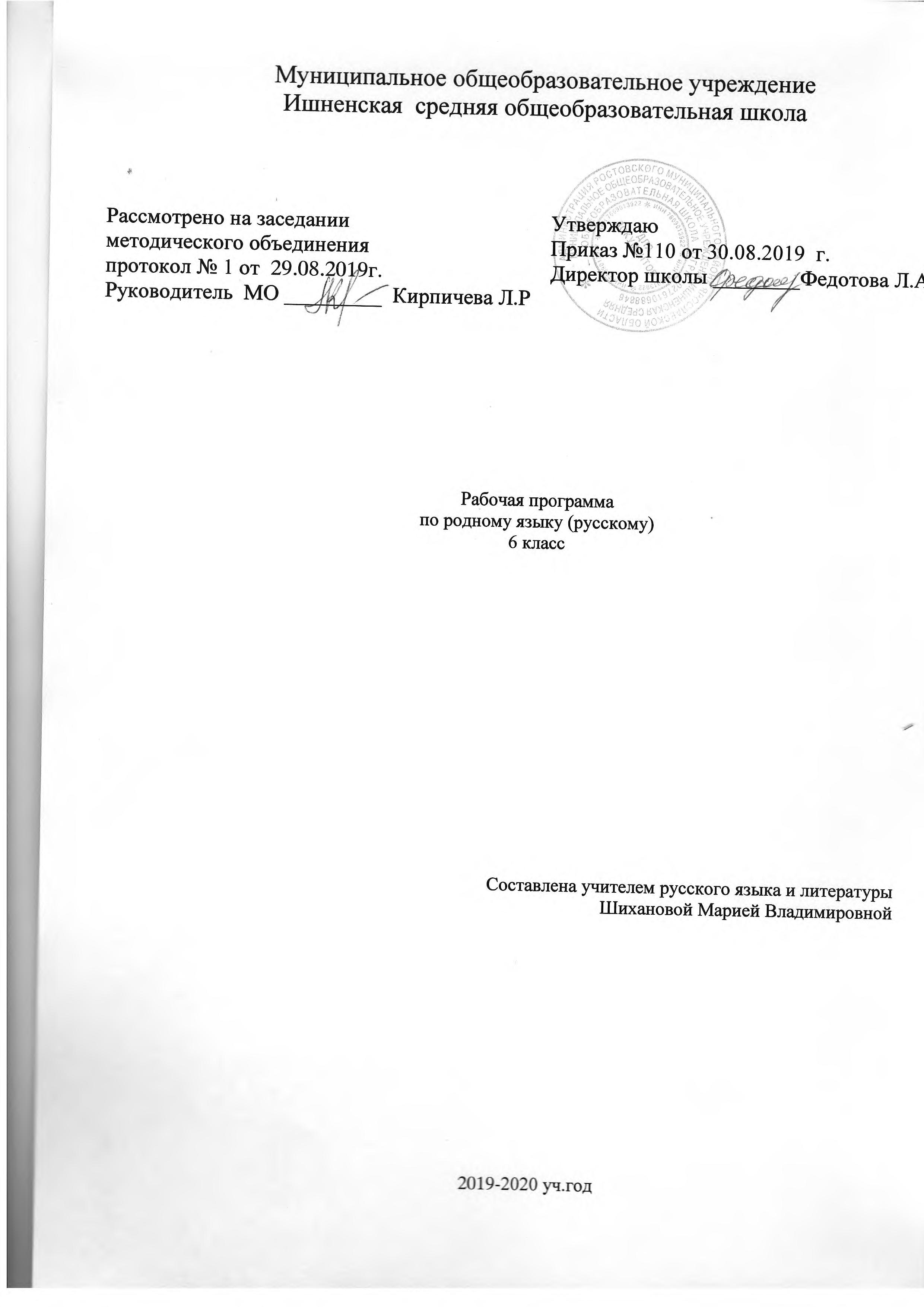 Составлена учителем русского языка и литературы                                                                                                                                                    Шихановой Марией ВладимировнойПояснительная запискаРабочая программа учебного курса «Родная (русская) литература» для 6 класса разработана в соответствии требованиями федерального государственного образовательного стандарта основного общего образования (далее – ФГОС ООО) на основании Приказа от 23.12.2014            № 1644 МО и Н РФ «О внесении изменений в приказ Министерства образования и науки Российской федерации от 17 декабря 2010 г. № 1897 «Об утверждении федерального государственного образовательного стандарта основного общего образования»; с учётом требований Федерального закона от 29 декабря 2012 г. № 273-ФЗ «Об образовании в Российской Федерации»; «Концепции преподавания русского языка и литературы», утвержденной распоряжением Правительства Российской Федерации от 09.04.2016 г. № 637; «Концепции программы поддержки детского и юношеского чтения в Российской Федерации», утвержденной Правительством Российской Федерации от 03.06.2017 № 1155, Примерной основной образовательной программы образовательного учреждения. Основная школа / [сост. Е. С. Савинов]. — М.: Просвещение, 2011 год (Стандарты второго поколения), Литература. 5- 9 классы  В.Ф.Чертов, Л.А. Трубина, Н.А. Ипполитова,  Москва:  Просвещение, 2016 г.  Данная программа конкретизирует содержание Стандарта, даёт распределение учебных часов по разделам курса, последовательность изучения тем и разделов с учетом межпредметных и внутрипредметных связей, логики учебного процесса, возрастных особенностей учащихся.Цель программы: воспитание уважительного и бережного отношение к родной литературе как величайшей духовной, нравственной и культурной ценности русского народа.  Задачи:   формирование способности понимать и эстетически воспринимать произведения родной литературы; обогащение духовного мира учащихся путем приобщения их к нравственным ценностям и художественному многообразию родной литературы, к отдельным ее произведениям; приобщение к литературному наследию своего народа; формирование причастности к свершениям и традициям своего народа, осознание исторической преемственности поколений, своей ответственности за сохранение культуры народа; формирование умения актуализировать в художественных текстах родной литературы личностно значимые образы, темы и проблемы, учитывать исторический, историко-культурный контекст и контекст творчества писателя в процессе анализа художественного литературного произведения; обогащение активного и потенциального словарного запаса, развитие у обучающихся культуры владения родным языком во всей полноте его функциональных возможностей в соответствии с нормами устной и письменной речи, правилами речевого этикета.Объект изучения в учебном процессе − литературное произведение в его жанрово-родовой и историко-культурной специфике.Постижение произведения происходит в процессе системной деятельности школьников, как организуемой педагогом, так и самостоятельной, направленной на освоение навыков культуры чтения (вслух, про себя, по ролям; чтения аналитического, выборочного, комментированного, сопоставительного и др.) и базовых навыков творческого и академического письма, последовательно формирующихся на уроках родной литературы.Общая характеристика учебного курса ФГОС ООО признает приоритетной духовно-нравственную ценность литературы для школьника – будущего гражданина своей страны, любящего свой народ и уважающего его традиции, язык и культуру.   Изучение родной литературы играет ведущую роль в процессах воспитания личности, развития ее нравственных качеств и творческих способностей, в сохранении и развитии национальных традиций и исторической преемственности поколений.  Родная (русская) литература как культурный символ России, высшая форма существования российской духовности и языка в качестве школьного предмета посредством воздействия на эстетические чувства воспитывает в человеке патриотизм, чувства исторической памяти, принадлежности к культуре, народу и всему человечеству.Содержание программы каждого класса включает в себя произведения (или фрагменты из произведений) родной литературы, помогающие школьнику осмыслить её непреходящую историко-культурную и нравственно-ценностную роль.  Критерии отбора художественных произведений для изучения: высокая художественная ценность, гуманистическая направленность, позитивное влияние на личность ученика, соответствие задачам его развития и возрастным особенностям, культурно-исторические традиции.  В программе представлены следующие разделы:Устное народное творчество.Древнерусская литература.Русская литература XVIII в.Русская литература XIX в.Русская литература XX в.Место учебного курса «Родная литература»Учебный предмет «Родная (русская) литература» как часть образовательной области «Родной язык и литература» тесно связан с предметом «Родной (русский) язык». Родная литература является одним из основных источников обогащения речи учащихся, формирования их речевой культуры и коммуникативных навыков. Изучение языка художественных произведений способствует пониманию учащимися эстетической функции слова, овладению ими стилистически окрашенной родной речью.  Программа учебного предмета «Родная (русская) литература» в 6 классе рассчитана на 17 часов.  Форма организации образовательного процесса - классно-урочная: традиционные уроки (усвоение новых знаний, закрепление изученного, повторительно-обобщающий урок, комбинированный урок, урок контроля знаний, урок развития речи); нестандартные уроки: зачёт, семинар.   Виды и формы контроля:  письменный ответ на вопрос;выразительное чтение (чтение наизусть);сочинение на литературоведческую тему;проект.  Планируемые результаты освоения учебного предмета «Родная (русская) литература»Личностные результаты изучения предмета родная (русская) литература являются:  воспитание российской гражданской идентичности: патриотизма, любви и уважения к Отечеству, чувства гордости за свою Родину, прошлое и настоящее многонационального народа России; осознание своей этнической принадлежности, знание истории, языка, культуры своего народа, своего края, основ культурного наследия народов России и человечества;формирование осознанного, уважительного и доброжелательного отношения к другому человеку, его мнению, мировоззрению, культуре, языку, вере, гражданской позиции, к истории, культуре, религии, традициям, языкам, ценностям народов России;развитие морального сознания и компетентности в решении моральных проблем на основе личностного выбора, формирование нравственных чувств и нравственного поведения, осознанного и ответственного отношения к собственным поступкам;осознание значения семьи в жизни человека и общества, принятие ценности семейной жизни, уважительное и заботливое отношение к членам своей семьи;развитие чувства прекрасного – умение чувствовать красоту и выразительность русской речи, стремиться к совершенствованию собственной речи;устойчивый познавательный интерес к чтению, к ведению диалога с автором текста; потребность в самовыражении через слово.Средством достижения этих результатов служат тексты художественной литературы, вопросы и задания к ним, проблемно-диалогическая технология, технология продуктивного чтения.Учащийся 6 класса научится:понимать литературу как одну из национально-культурных ценностей русского народа;уважительно относиться к родной литературе;оценивать свои и чужие поступки;проявлять внимание, желание больше узнать.  понимать определяющую роль родной литературы в развитии интеллектуальных, творческих способностей и моральных качеств личности;анализировать и характеризовать эмоциональные состояния и чувства окружающих, строить свои взаимоотношения с их учетом.Метапредметными результатами изучения курса родная (русская) литература является формирование УУД.  Регулятивные УУД:   формулировать в сотрудничестве с учителем проблему и цели урока; способствовать к целеполаганию, включая постановку новых целей;   анализировать в обсуждении с учителем условия и пути достижения цели; совместно с учителем составлять план решения учебной проблемы; работать по плану, сверяя свои действия с целью, прогнозировать, корректировать свою деятельность под руководством учителя;в диалоге с учителем вырабатывать критерии оценки и определять степень успешности своей работы и работы других в соответствии с этими критериями.Учащийся 6 класса научится:планированию пути достижения цели;установлению целевых приоритетов;  оценивать уровень владения тем или иным учебным действием (отвечать на вопрос «что я не знаю и не умею?»).учитывать условия выполнения учебной задачи;осуществлять итоговый контроль деятельности («что сделано») и пооперационный контроль («как выполнена каждая операция, входящая в состав учебного действия». Средством формирования регулятивных УУД служат технология продуктивного чтения и технология оценивания образовательных достижений.  Познавательные УУД:  овладение навыками смыслового чтения;извлекать информацию (в сотрудничестве и при поддержке учителя), представленную в разных формах (сплошной текст; несплошной текст – иллюстрация, таблица, схема);владеть различными видами аудирования (выборочным, ознакомительным, детальным); перерабатывать в сотрудничестве с учителем и преобразовывать информацию из одной формы в другую (переводить сплошной текст в план, таблицу, схему и наоборот: по плану, по схеме, по таблице составлять сплошной текст);  излагать содержание прочитанного (прослушанного) текста подробно, сжато, выборочно;  пользоваться словарями, справочниками;  осуществлять анализ и синтез;  устанавливать причинно-следственные связи;  строить рассуждения. Средством развития познавательных УУД служат тексты художественной литературы; технология продуктивного чтения.  Учащийся 6 класса научится:строить сообщение в устной форме;находить в художественном тексте ответ на заданный вопрос;ориентироваться на возможное разнообразие способов решения учебной задачи;анализировать изучаемые объекты с выделением существенных и несущественных признаков;осуществлять синтез как составление целого из частей;проводить сравнение;устанавливать причинно-следственные связи в изучаемом круге явлений;проводить аналогии между изучаемым материалом и собственным опытом.  осуществлять запись (фиксацию) указанной учителем информации об изучаемом языковом факте;обобщать (выводить общее для целого ряда единичных объектов).Коммуникативные УУД: умение осознанно использовать речевые средства в соответствии с задачей коммуникации, для выражения своих чувств, мыслей и потребностей;планирования и регуляции своей деятельности; владение устной и письменной речью; монологической контекстной речью;учитывать разные мнения и стремиться к координации различных позиций в сотрудничестве (при поддержке направляющей роли учителя);уметь устанавливать и сравнивать разные точки зрения прежде, чем принимать решения и делать выборы;  слушать и слышать других, пытаться принимать иную точку зрения, быть готовым корректировать свою точку зрения; уметь задавать вопросы, необходимые для организации собственной деятельности и сотрудничества с партнером при непосредственной методической поддержке учителя;   уметь осуществлять взаимный контроль и оказывать в сотрудничестве необходимую взаимопомощь (в том числе и помощь учителя);  оформлять свои мысли в устной и письменной форме с учетом речевой ситуации, создавать тексты различного типа, стиля, жанра;     выступать перед аудиторией сверстников с сообщениями.  Учащийся 6 класса научится:устанавливать и вырабатывать разные точки зрения;аргументировать свою точку зрения;задавать вопросы.продуктивно разрешать конфликты на основе учѐта интересов и позиций всех участников, поиска и оценки альтернативных способов разрешения конфликтов;договариваться и приходить к общему решению в совместной деятельности;брать на себя инициативу в организации совместного действия (деловое лидерство).Все виды личностных и метапредметных УУД развиваются на протяжении обучения ребенка в 6 классе. Приращением в данных действиях становится глубина внутреннего осознания значимости данных действий и степень самостоятельности их применения.Предметными результатами изучения курса родная (русская) литература является сформированность следующих умений:  осознание значимости чтения и изучения родной литературы для своего дальнейшего развития; формирование потребности в систематическом чтении как средстве познания мира и себя в этом мире, гармонизации отношений человека и общества, многоаспектного диалога;понимание родной литературы как одной из основных национально-культурных ценностей народа, как особого способа познания жизни;развитие способности понимать литературные художественные произведения, отражающие разные этнокультурные традиции;овладение процедурами смыслового и эстетического анализа текста на основе понимания принципиальных отличий литературного художественного текста от научного, делового, публицистического и т.п.;формирование умений воспринимать, анализировать, критически оценивать и интерпретировать прочитанное, осознавать художественную картину жизни, отраженную в литературном произведении, на уровне не только эмоционального восприятия, но и интеллектуального осмысления.Учащийся 6 класса научится:владеть различными видами пересказа,пересказывать сюжет;выявлять особенности композиции, основной конфликт, вычленять фабулу;характеризовать героев-персонажей, давать их сравнительные характеристики;находить основные изобразительно-выразительные средства, характерные для творческой манеры писателя, определять их художественные функции;определять родо-жанровую специфику художественного произведения;выявлять и осмыслять формы авторской оценки героев, событий, характер авторских взаимоотношений с «читателем» как адресатом произведения;выражать личное отношение к художественному произведению, аргументировать свою точку зрения;ориентироваться в информационном образовательном пространстве: работать с энциклопедиями, словарями, справочниками, специальной литературой; пользоваться каталогами библиотек, библиографическими указателями, системой поиска в Интернете.Устное народное творчествоУчащийся 6 класса научится:видеть черты русского национального характера в героях русских сказок;пересказывать сказку, чѐтко выделяя сюжетные линии, не пропуская значимых композиционных элементов, используя в своей речи характерные для сказки художественные средства;учитывая жанрово-родовые признаки произведений устного народного творчества, выбирать фольклорные произведения для самостоятельного чтения.Древнерусская литератураУчащийся 6 класса научится:характеризовать отдельные эпизоды российской истории с помощью произведений древнерусской литературы;характеризовать исторических персонажей прочитанных произведений;формировать вывод о пафосе и идеях произведений древнерусской литературы.Русская литература XIX—XX вв.Учащийся 6 класса научится:осознанно воспринимать художественное произведение в единстве формы и содержания;выбирать путь анализа произведения, адекватный жанрово-родовой природе художественного текста;воспринимать художественный текст как произведение искусства, послание автора читателю, современнику и потомку;характеризовать нравственную позицию героев;формулировать художественную идею произведения;формулировать вопросы для размышления;участвовать в диспуте и отстаивать свою позицию;давать психологическую характеристику поступкам героев в различных ситуациях;создавать собственный текст аналитического и интерпретирующего характера в различных форматах;сопоставлять произведение словесного искусства и его воплощение в других видах искусства, аргументировано оценивать их;выразительно читать произведения лирики;вести самостоятельную проектно-исследовательскую деятельность и оформлять еѐ результаты в разных форматах (работа исследовательского характера, реферат, проект).Календарно-тематическое планированиеКлассКоличество часов в неделюКоличество часов в год60,517№Наименование разделов, темКоличество часовКоличество часовКоличество часовТема№Наименование разделов, темОбщееР/рК/рТема1Своеобразие родной литературы.11. Значимость чтения и изучения родной литературы для дальнейшего развития человека. Родная литература как способ познания жизни.2.Русский фольклор.2        12.Воплощение в фольклорных произведениях национального характера, народных нравственных ценностей, прославление силы, справедливости, бескорыстного служения Отечеству.Сказка «Два Ивана – солдатских сына».3.Выразительное чтение произведения. Характеристика героев фольклорных произведений.3.Древнерусская литература.14.«Подвиг юноши Кожемяки» из сказаний о Святославе. Образное отражение жизни в древнерусской литературе.4.Из литературы XIX века.Поэтический образ Родины.15.Н. Г. Гарин-Михайловский. «Детство Тёмы» (главы «Иванов», «Ябеда», «Экзамены»). Отрочество героя. Годы учебы как череда тяжких испытаний в жизни подростка. Мечты и попытки их реализовать. Жестокое нравственное испытание в главе «Ябеда». Предательство и муки совести героя. Преодоление героем собственных слабостей в главе «Экзамены».4.Из литературы XIX века.Поэтический образ Родины.216.Ф.М. Достоевский. «Мальчики». Сострадание и сопереживание в романе Ф.М.Достоевского «Братья Карамазовы». 7.Роль семьи в воспитании ребёнка.4.Из литературы XIX века.Поэтический образ Родины.18.Н. Лесков «Человек на часах». Открытость и честность, требовательность к себе, деликатность по отношению к окружающим, уважение к личности и осознание факта неповторимости каждого человека.4.Из литературы XIX века.Поэтический образ Родины.219-10. И. С. Никитин. «Русь», «Сибирь!.. Напишешь это слово…»; М. Ю. Лермонтов. «Москва, Москва! люблю тебя, как сын...» (из поэмы «Сашка»); А. К. Толстой. «Край ты мой, родимый край», «Благовест». Автор и его отношение к родине в строках лирических стихотворений.5.Из литературы XX века.Стихи о прекрасном и неведомом.111. Л.А. Чарская.  Рассказ «Тайна». Ранимость души подростка. Глубина человеческих чувств и способы их выражения в литературе..5.Из литературы XX века.Стихи о прекрасном и неведомом.112. А.И. Приставкин. Рассказ «Золотая рыбка». Основная тематика и нравственная проблематика рассказа Выразительные средства создания образов. Воспитание чувства милосердия, сострадания, заботы о беззащитном.5.Из литературы XX века.Стихи о прекрасном и неведомом.113. Ю.Я. Яковлев «Рыцарь Вася». Благородство как следование внутренним нравственным идеалам.5.Из литературы XX века.Стихи о прекрасном и неведомом.114. А. Алексин «Домашнее сочинение». Взрослые и дети. Радости и огорчения, расставания, сомнения и открытия, пора размышлений о жизни и о себе. Настоящая любовь.5.Из литературы XX века.Стихи о прекрасном и неведомом.1115. Р.П. Погодин «Время говорит – пора». Герои-подростки и их взаимоотношения с родителями в литературе и в жизни. Позиция автора. Взаимопонимание детей и родителей. Доброта и дружба.5.Из литературы XX века.Стихи о прекрасном и неведомом.2116-17. А. Блок «Там неба осветлённый край…», «Снег да снег…», В.Я. Брюсов. «Весенний дождь», Н.А. Заболоцкий «Утро», «Подмосковные рощи», А. Твардовский «Есть обрыв, где я, играя…», «Я иду и радуюсь…», А. Вознесенский «Снег в сентябре». Поэтическое изображение родной природы и выражение авторского настроения, миросозерцания. Слияние с природой, эмоциональное состояние лирического героя.17 часов32